ИНФОРМАЦИОННОЕ СООБЩЕНИЕ   О ПРОВЕДЕНИИ 02.07.2020 в 09-00 час. АУКЦИОНА В ЭЛЕКТРОННОЙ ФОРМЕПри исчислении сроков, указанных в настоящем информационном сообщении, принимается время сервера электронной торговой площадки – московское        Прием заявок и ознакомление с аукционной документацией осуществляется с 06.06.2020  с 09-00 час. на электронной площадке sale.zakazrf.ru.   Окончание приема заявок: 26.06.2020 по 09-00 час. Дата начала рассмотрения заявок на участие в аукционе: 26.06.2020 с 09-00 час. День окончания рассмотрения заявок: 30.06.2020. Телефон для справок: (8512) 44-41-52, (8512) 44-41-50, e-mail: astumi@30gorod.ru; служба тех.поддержки  (843)212-24-25,  e-mail: sale@mail.zakazrf.ru.Форма торгов: Открытый аукцион на право заключения договора аренды муниципального имущества в электронной форме. Аукцион является открытым по составу участников и форме подачи предложений.РАЗДЕЛ 1. Предмет открытого аукциона       Предмет открытого аукциона – право заключения договора аренды объекта нежилого муниципального фонда муниципального образования «Город Астрахань». Аукцион проводится по 4 лотам.	Для участия в аукционе претенденты заполняют электронную  форму заявки с приложением документов в электронном виде (должны быть отсканированы) в соответствии с перечнем, указанным в п.5.2 настоящей Документации об аукционе, а также согласия на обработку персональных данных. В случае если от имени претендента действует его представитель по доверенности, обязательна ссылка в заявке на участие по доверенностиИнформационное сообщение об аукционе на право заключение договора аренды объекта нежилого муниципального фонда муниципального образования «Город Астрахань» и необходимая документация размещаются в сети Интернет: на официальном сайте Российской Федерации для размещения информации о проведении торгов www.torgi.gov.ru, на официальном сайте продавца муниципального имущества муниципального образования «Город Астрахань» http://www.astrgorod.ru/umi, на Электронной площадке - sale.zakazrf.ru№ лота1234ОбъектПраво заключения договора аренды нежилого помещенияПраво заключения договора аренды нежилого помещенияПраво заключения договора аренды нежилого помещенияПраво заключения договора аренды нежилого помещенияАдрес  (местоположение)г. Астрахань,                                                                                                                                                                      Кировский район,пер. Театральный, 3 пом. 39 (лит.Г)г. Астрахань,                                                                                                                                                                      Кировский район,пер. Театральный, 3 пом. 32 (лит.В)г. Астрахань,   Кировский район,                                                                                                                                                                    ул. Кирова/ Епишина/ Гилянская, 42/26/23 пом. 34г. Астрахань,                                                                                                                                                                      Кировский район,ул. Фиолетова, 7 пом. 22 комн. 5, 6, 12, 15Площадь (кв.м.)61,357,573,143, в т.ч.(11,9;16,6;7,4;7,1)Кадастровый номер30:12:030122:10230:12:030122:18130:12:010368:11930:12:010125:388;  30:12:010125:38930:12:010125:391;  30:12:010125:394Описание и техническое состояниеВ подвале 1-этажного нежилого строения, отдельный вход внутри дворовой территории. Состояние требует капитального ремонта.  Подключение к сетям инженерно-технического обеспечения осуществляется арендатором самостоятельно и за свой счет. В подвале 1-этажного кирпичного здания - Отдельный вход внутри дворовой территории. Состояние  требует ремонта. Подключение к сетям инженерно-технического обеспечения осуществляется арендатором самостоятельно и за свой счет.В подвале 2-хэтажного жилого дома, отдельный вход с ул. Епишина. Состояние требует капитального ремонта. Подключение к сетям инженерно-технического обеспечения осуществляется арендатором самостоятельно и за свой счет.На 1 этаже 2-хэтажного жилого дома,  вход через места общего пользования. Состояние требует капитального ремонта. Подключение к сетям инженерно-технического обеспечения осуществляется арендатором самостоятельно и за свой счет.Целевое назначениеНежилое. Деятельность, не запрещенная действующим законодательством РФ.Нежилое. Деятельность, не запрещенная действующим законодательством РФ.Нежилое. Деятельность, не запрещенная действующим законодательством РФ.Нежилое. Деятельность, не запрещенная действующим законодательством РФ.Срок действия договора5 лет5 лет5 лет5 летНачальная (минимальная) цена за право на заключение договора аренды (цена лота)  (руб) (без НДС).11 085,0810 877,0813 706,258 779,17Размер задатка (руб)11 085,0810 877,0813 706,258 779,17Шаг аукциона (5% от начальной  цены лота) (руб)554,25543,85685,31438,96Размер ежемесячной арендной платы (без НДС)  (руб). 11 085,0810 877,0813 706,258 779,17Ограничения прав и обременения объекта/ требуемые согласованияОбязательство по содержанию, сохранению и использованию объекта культурного наследия. Обязательство по содержанию, сохранению и использованию объекта культурного наследия. Арендатор обеспечивает беспрепятственный доступ к внутридомовым сетям для их обслуживания уполномоченному представителю собственников помещений многоквартирного дома в случае наличия от них соответствующего обращения                           Обязательство по содержанию, сохранению и использованию объекта культурного наследия. Арендатор обеспечивает беспрепятственный доступ к внутридомовым сетям  для их обслуживания уполномоченному представителю собственников помещений многоквартирного дома в случае наличия от них соответствующего обращения.                             Обязательство по содержанию, сохранению и использованию объекта культурного наследия.Проект договора аренды объекта нежилого фонда муниципального образования «Город Астрахань»Раздел 8  документации об аукционе – Приложение 1Раздел 8  документации об аукционе – Приложение 2Раздел 8  документации об аукционе – Приложение 3Раздел 8  документации об аукционе – Приложение 6Фото/ планы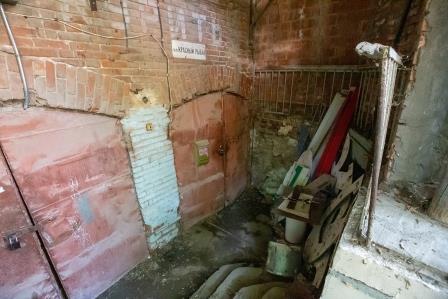 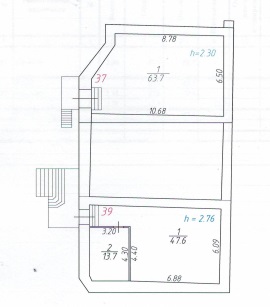 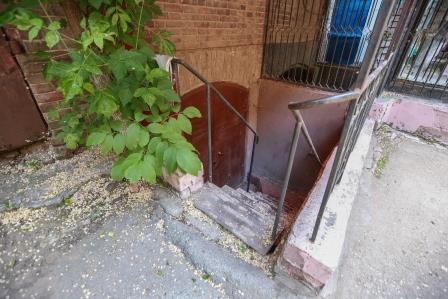 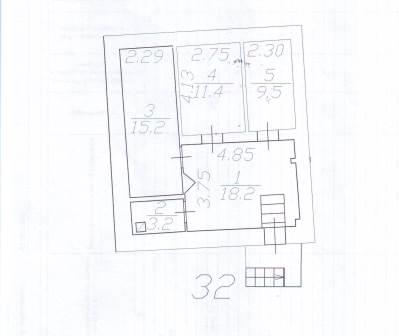 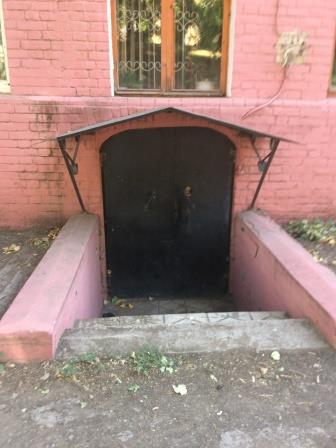 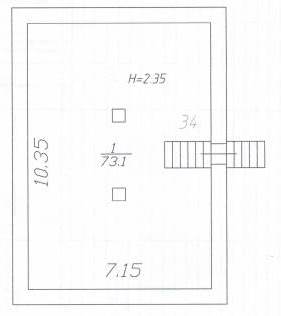 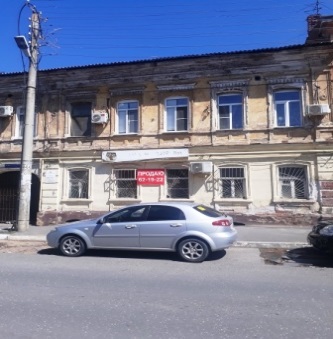 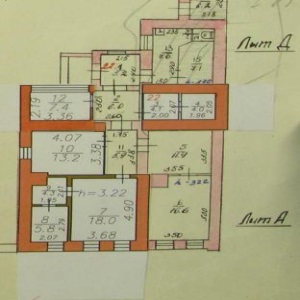 Документ, подтверждающий согласие собственника имущества (а в случае заключения договора субаренды, также и арендодателя) на предоставление соответствующих прав по договору, право на заключение которого является предметом торгов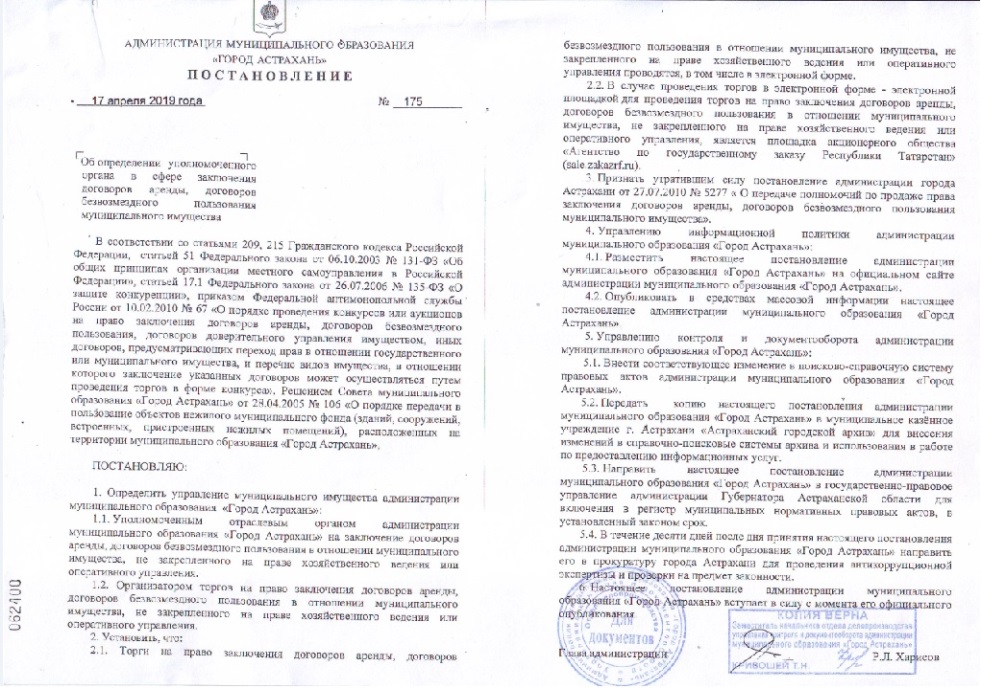 